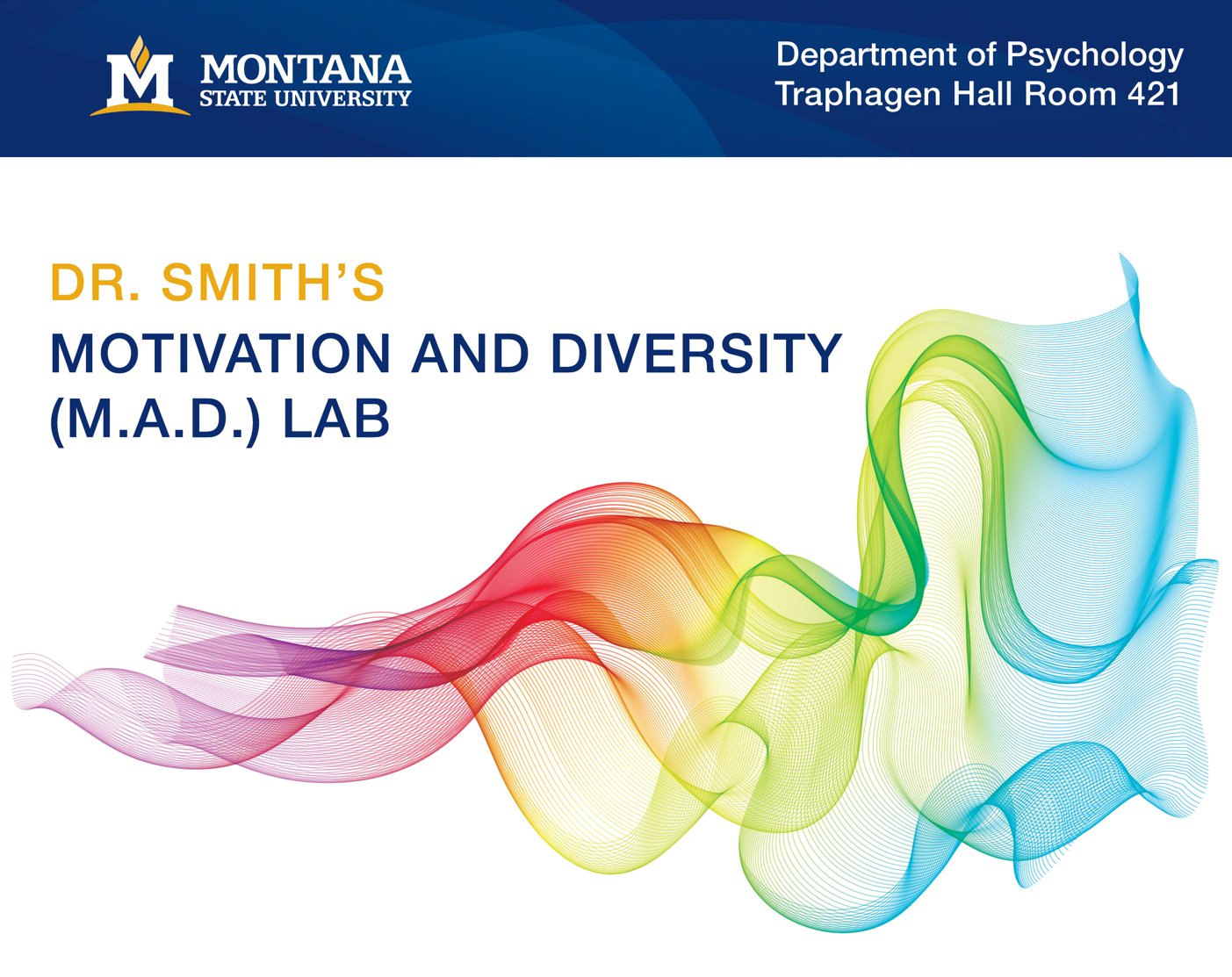 Name: _________________________________________		Address:Cell Phone:Email:Best way to contact you _______________________________________________What year are you in school? __________________________________________What is your major? _________________________________________________Have you ever been an RA before?  Yes___	No ____If Yes, approximately how many projects have you worked on? _________If Yes, list the professors you have worked with______________________________________If Yes, describe briefly your responsibilities and duties belowHave you Psyx 223 Yes___	No ____If Yes, what class did you take? ______What grade did you get in that class? _____If No, when, if at all, do you plan to take the class? _____Have you taken Psyx 225? Yes___	No ____If Yes, which class (classes) did you take? ______What grade(s) did you get stats? _____If No, when, if at all, do you plan to take the class? _____Are you a Women, Gender, Sexuality Studies Minor?  Yes ___ No ___In what capacity do you plan to be an RA? (mark only one)Will enroll for undergraduate research credit (PSYX 490)_____As a volunteer _____How many hours do you anticipate you can spend on your RA job per week? __________How flexible can you be to work on the research job assignments as needed?		1		2		3		4		5Limited flexibility						       Totally Flexible How reliable do other people consider you to be?1		2		3		4		5Very Unreliable 						       	      Very Reliable  Which of the following statements best describes you (mark one)Usually 5 minutes late _____Usually right on time _____Usually 5 minutes early _____Usually have no idea what time it is _____ Why do you want to gain research experience?Why do you think you would make a good research assistant?